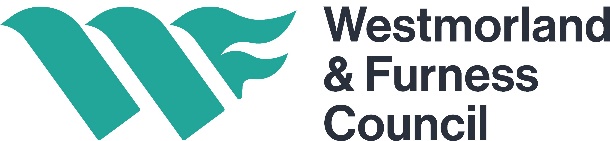 The Animal Welfare (Licensing of Activities Involving Animals) Regulations 2018Application for a licence to carry on the activity of breeding dogsPlease complete all the questions in the form. If you have nothing to record, please state "Not applicable" or "None". Please note: incomplete applications will be returned.Applicant ProfileStandard payment and declaration sectionPlease return your completed application form, along with all relevant documents, and the application fee to:- Westmorland and Furness Council, Town Hall, Corney Square, Penrith CA11 7QFDATA PROTECTION Personal information provided in an application form and during the period of any subsequent Licence is normally held for a period of six years from the expiry of the last consecutive Licence held. It will be used primarily for the purpose of the licensing function concerned although it may also be used for data matching purposes across various licensing functions. Personal information held for licensing purposes will be held and used in accordance with the requirements of the Data Protection Act 2018 and General Data Protection Regulations. To assist the Council in the prevention and detection of fraud so that it can protect the public funds it administers the Council may use information provided for licensing purposes within this Authority for data matching purposes. It may also data match information provided for licensing purposes with other public bodies that regulate, administer or are in receipt of public funds for the purposes of the prevention and detection of fraud. If you do have any queries regarding any Data Protection, please contact the responsible officer. FREEDOM OF INFORMATION Information held by the Council may need to be disclosed in response to a request for it within the terms of the Freedom of the Information Act 2000. This information excludes that which is in any other way already in the public domain.1Reference number1.1System reference number1.2Your reference2AgentAgentAgentAgentAgentAgent2.1Are you an agent acting on behalf of the applicant?YesNoIf ‘no’, go to 32bFurther information about the agentFurther information about the agentFurther information about the agentFurther information about the agentFurther information about the agentFurther information about the agentFurther information about the agent2.2Name2.3Address 2.4Email2.5Main telephone number 2.6Other telephone number3Applicant detailsApplicant detailsApplicant detailsApplicant detailsApplicant detailsApplicant details3.1Name3.2Address 3.3Email3.4Main telephone number 3.5Other telephone number3.6Applying as a business or organisation, including a sole trader?YesNo3.7Applying as an individual? YesNo3.8Date of birth4Applicant businessApplicant businessApplicant businessApplicant businessApplicant businessApplicant business4.1Is your company registered with Companies House?YesNoIf ‘no’, go to 4.34.2Registration Number 4.3Is your business registered outside the UK?4.4VAT number 4.5Legal status of the business4.6Your position in the business4.7The country where your head office is located4bBusiness address – this should be your official address, i.e. the address required of you by law to receive all communicationBusiness address – this should be your official address, i.e. the address required of you by law to receive all communicationBusiness address – this should be your official address, i.e. the address required of you by law to receive all communicationBusiness address – this should be your official address, i.e. the address required of you by law to receive all communicationBusiness address – this should be your official address, i.e. the address required of you by law to receive all communicationBusiness address – this should be your official address, i.e. the address required of you by law to receive all communicationBusiness address – this should be your official address, i.e. the address required of you by law to receive all communication4.8Building name or number4.9Street4.10District4.11City or town4.12County or administrative area4.13Postcode4.14Country5Type of applicationType of applicationType of applicationType of applicationType of applicationType of applicationType of applicationType of applicationType of applicationType of applicationType of application5.1Type of applicationType of applicationType of applicationNewNewRenewalIf new, go to 5aIf new, go to 5a5.2Existing licence numberExisting licence numberExisting licence number5aAnimals to be accommodatedAnimals to be accommodatedAnimals to be accommodatedAnimals to be accommodatedAnimals to be accommodatedAnimals to be accommodatedAnimals to be accommodatedAnimals to be accommodatedAnimals to be accommodatedAnimals to be accommodatedAnimals to be accommodated5.3Wholly indoors Wholly outdoorsWholly outdoorsCombination of outdoors and indoorsCombination of outdoors and indoorsCombination of outdoors and indoorsCombination of outdoors and indoors5.4Breeds of dogs concerned Breeds of dogs concerned Breeds of dogs concerned 5.5Number of bitches keptNumber of bitches keptNumber of bitches kept5.6Owned by the applicantCo-owned by the applicantCo-owned by the applicantOn breeding termsOn breeding termsOn breeding termsOn breeding terms5.7Provide details of the ages of bitches keptProvide details of the ages of bitches keptProvide details of the ages of bitches kept5.8Number of studs keptNumber of studs keptNumber of studs kept5.9Owned by the applicantCo-owned by the applicantCo-owned by the applicantOn breeding termsOn breeding termsOn breeding termsOn breeding terms5.10Provide details of the ages of the studs keptProvide details of the ages of the studs keptProvide details of the ages of the studs kept6Premises to be licensedPremises to be licensed6.1Name of premises/trading name6.2Address of premises6.3Telephone number of premises6.4Email address6.5Do you have planning permission for this business use?Yes/No7Accommodation and facilitiesAccommodation and facilitiesAccommodation and facilities7.1Details of the quarters used to accommodate animals, including number, size and type of construction7.2.Exercise facilities and arrangements7.3Heating arrangements7.4Method of ventilation of premises7.5Lighting arrangements (natural & artificial)7.6Water supply7.7Facilities for food storage & preparation7.8Arrangements for disposal of excreta, bedding and other waste material7.9Isolation facilities for the control of infectious diseases7.10Fire precautions/equipment and arrangements in the case of fire7.11Do you keep and maintain a register of animals?Yes/No7.12How do you propose to minimise disturbance from noise?8Veterinary surgeonVeterinary surgeon8.1Name of usual veterinary surgeon8.2Company name8.3Address8.4Telephone number8.5Email address9aEmergency key holderEmergency key holderEmergency key holder9.1Do you have an emergency key holder?Yes/NoIf no, go to 10.19.2Name9.3Position/job title9.4Address 9.5Daytime telephone number9.6Evening/other telephone number9.7Email address9.8Add another person?Yes/NoIf no, go to 10.19bEmergency key holder 2Emergency key holder 2Emergency key holder 29.9Name9.10Position/job title9.11Address 9.12Daytime telephone number9.13Evening/other telephone number9.14Email address10Public liability insurancePublic liability insurancePublic liability insurancePublic liability insurance10.1Do you have public liability insurance?Do you have public liability insurance?Yes/NoIf ‘no’, go to question 10.6If ‘yes’, please provide details of the policyIf ‘yes’, please provide details of the policyIf ‘yes’, please provide details of the policyIf ‘yes’, please provide details of the policy10.2Insurance companyInsurance company10.3Policy numberPolicy number10.4Period of coverPeriod of cover10.5Amount of cover (£5million minimum required)Amount of cover (£5million minimum required)10.6Please state what steps you are taking to obtain such insurance11Disqualifications and convictionsDisqualifications and convictionsDisqualifications and convictionsHas the applicant, or any person who will have control or management of the establishment, ever been disqualified from:Has the applicant, or any person who will have control or management of the establishment, ever been disqualified from:Has the applicant, or any person who will have control or management of the establishment, ever been disqualified from:11.1Keeping a pet shop?Yes/No11.2Keeping a dog?Yes/No11.3Keeping an animal boarding establishment?Yes/No11.4Keeping a riding establishment?Yes/No11.5Having custody of animals?Yes/No11.6Has the applicant, or any person who will have control or management of the establishment, been disqualified or convicted of any offences under the:Animal Welfare Act 2006Animal Welfare (Scotland) Act 2006Dangerous Dogs Act 1991Any other legislation listed in Schedule 8 of the LAIA Regulations 2018?Yes/No1111Disqualifications and convictionsDisqualifications and convictionsDisqualifications and convictionsDisqualifications and convictions11.7Has the applicant, or any person who will have control or management of the establishment, ever had a licence refused, revoked or cancelled?Has the applicant, or any person who will have control or management of the establishment, ever had a licence refused, revoked or cancelled?Yes/No11.8If ‘yes’ to any of these questions, please provide detailsIf ‘yes’ to any of these questions, please provide details12Additional detailsAdditional detailsPlease check local guidance notes and conditions for any additional information which may be requiredPlease check local guidance notes and conditions for any additional information which may be required12.1Additional information which is required or may be relevant to the application13PaymentPayment13.1Payment must be made at the time of making the applicationPayment must be made at the time of making the application13.2Confirm date payment of Part A fee made and how made e.g. online. Include reference number14Statutory guidanceStatutory guidanceAll applicants to tick that they have read the applicable statutory guidance and conditions All applicants to tick that they have read the applicable statutory guidance and conditions All applicants to tick that they have read the applicable statutory guidance and conditions 14.1Selling Animals as Pets14.2Boarding for Cats14.3Boarding in Kennels for Dogs14.4Day Care for Dogs14.5Home Boarding for Dogs14.6Keeping or Training Animals for Exhibition 14.7Hiring Out Horses14.8Breeding Dogs15Additional informationAdditional informationPlease attach the following InformationPlease attach the following InformationPlease attach the following Information15.1A plan of the premises15.2Insurance policy (minimum £5million)15.3Standard operating procedures15.4Emergency response plan15.5Infection control procedure 15.6Qualifications 15.7Training records15.8Other documents may be required specific to the type of activity16DeclarationDeclaration16.1This section must be completed by the applicant. If you are an agent, please ensure this section is completed by the applicant.This section must be completed by the applicant. If you are an agent, please ensure this section is completed by the applicant.This section must be completed by the applicant. If you are an agent, please ensure this section is completed by the applicant.16.2I am aware of the provisions of the relevant Act, Regulations and Statutory Guidance.The details contained in the application form and any attached documentation are correct to the best of my knowledge and belief.I understand that a person authorised by the Council will inspect the premises before a licence is issued.I understand that a person authorised by the Council may inspect the premises either by appointment or unannounced at any reasonable time.I understand that a person authorised by the Council may take photographs or video footage whilst carrying out inspections or visits to the premises.I am aware that a fee is payable for this licence application.I accept that all veterinary fees incurred by the authority in respect to the licence application will be recoverable at cost.I accept that in the event of my application being refused or I withdraw it, I will not be refunded the application fee or any part thereof under any circumstances.I apply under the above legislation for a licence to carry on the activity of dog breeding at the above premises. I accept that on occasion the Council has to provide information to third parties in response to requests made under the Environmental Information Regulations 2004, Data Protection Act 1998 and Freedom of Information Acts.I am aware of the provisions of the relevant Act, Regulations and Statutory Guidance.The details contained in the application form and any attached documentation are correct to the best of my knowledge and belief.I understand that a person authorised by the Council will inspect the premises before a licence is issued.I understand that a person authorised by the Council may inspect the premises either by appointment or unannounced at any reasonable time.I understand that a person authorised by the Council may take photographs or video footage whilst carrying out inspections or visits to the premises.I am aware that a fee is payable for this licence application.I accept that all veterinary fees incurred by the authority in respect to the licence application will be recoverable at cost.I accept that in the event of my application being refused or I withdraw it, I will not be refunded the application fee or any part thereof under any circumstances.I apply under the above legislation for a licence to carry on the activity of dog breeding at the above premises. I accept that on occasion the Council has to provide information to third parties in response to requests made under the Environmental Information Regulations 2004, Data Protection Act 1998 and Freedom of Information Acts.I am aware of the provisions of the relevant Act, Regulations and Statutory Guidance.The details contained in the application form and any attached documentation are correct to the best of my knowledge and belief.I understand that a person authorised by the Council will inspect the premises before a licence is issued.I understand that a person authorised by the Council may inspect the premises either by appointment or unannounced at any reasonable time.I understand that a person authorised by the Council may take photographs or video footage whilst carrying out inspections or visits to the premises.I am aware that a fee is payable for this licence application.I accept that all veterinary fees incurred by the authority in respect to the licence application will be recoverable at cost.I accept that in the event of my application being refused or I withdraw it, I will not be refunded the application fee or any part thereof under any circumstances.I apply under the above legislation for a licence to carry on the activity of dog breeding at the above premises. I accept that on occasion the Council has to provide information to third parties in response to requests made under the Environmental Information Regulations 2004, Data Protection Act 1998 and Freedom of Information Acts.16.3Ticking this box indicates you have read and understood the above declaration16.4Signature(s)16.5Full name16.6Capacity/position of signatory 16.7DateOffice use onlyOffice use onlyOffice use onlyOffice use onlyDate received:Application Fee received:£ Received by:Receipt number:Application complete:Lic. Approved:Plans received:(New & Change to premise layout)Inspection DateRelevant documents submittedLic. Expires:Licence valid from:Grant Fee Paid